 ME VOICI! 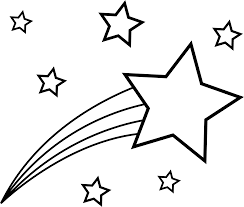 